DAS BIN ICH… (vielleicht dein:e neue Übungspartner:in)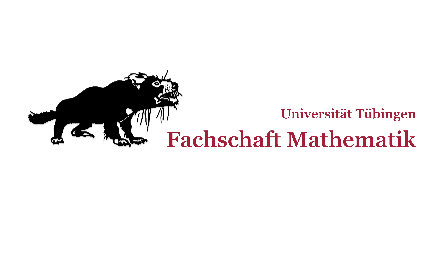 Name					Foto (von mir oder was anderem, was ich mag)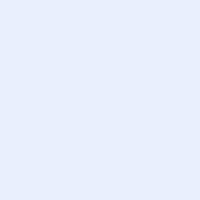 Alter					Mein Studiengang			If Nebenfach== Informatik:	{setze Kreuz hier;}		Dieses Semester belege ich 		 Lineare Algebra 1	 Analysis 1Fancy Hobbys				Meine Lieblingszahl			Ich bin während dem Semester		 in Tübingen 	 nicht in TübingenMein Lieblingsgetränk 			alkoholischer Natur			Mein Lieblingstrinkspiel			Mein:e Lieblingsmathematiker:in	Das biete ich meiner/mÜbungspartner:in			Das wünsche ich mir von meiner/mÜbungspartner:in			Ich bin folgender Lerntyp		Wenn ich mich in drei Wortenbeschreiben müsste…			Der ungewöhnlichste Gegenstandauf meinem Schreibtisch ist…		Wenn ich nicht Mathe studierenwürde, würde ich…			So stehe ich zu Humor…		 ja	 dienstags orthogonal, sonst parallel					 mein Lieblingswitz ist Am Ende eines Beweises mache ich	Nachdem ich mich im Studium zurechtgefunden habe, ist mein nächster Schritt				Nachdem ich das Mathestudiumüberlebt habe…				So könnt ihr mich erreichen:		 über die Fachschaft					 über Social Media: 					 per Handy:  per Email: 